Об утверждении Порядка формирования,ведения и обязательного опубликования перечня муниципального имущества, свободного от прав третьих лиц (за исключением имущественных правсубъектов малого и среднего предпринимательства) и предназначенного для предоставления субъектам малого и среднего предпринимательства	         В соответствии с Федеральным законом от 24.07.2007 № 209-ФЗ                        «О развитии малого и среднего предпринимательства в Российской Федерации», руководствуясь Уставом городаПОСТАНОВЛЯЮ:	1. Утвердить Порядок формирования, ведения и обязательного опубликования перечня муниципального имущества, свободного от прав третьих лиц (за исключением имущественных прав субъектов малого и среднего предпринимательства) и предназначенного для предоставления субъектам малого и среднего предпринимательства, согласно приложению к настоящему постановлению.	2. Признать утратившим силу постановление Администрации ЗАТО        г. Зеленогорска от 26.12.2017 № 336-п «Об утверждении Порядка формирования, ведения и обязательного опубликования перечня муниципального имущества, свободного от прав третьих лиц (за исключением имущественных прав субъектов малого и среднего предпринимательства) и предназначенного для предоставления субъектам среднего и малого предпринимательства».	3. Настоящее постановление вступает в силу в день, следующий за днем его опубликования в газете «Панорама».4. Контроль за выполнением настоящего постановления возложить на первого заместителя Главы ЗАТО г. Зеленогорска по стратегическому планированию, экономическому развитию и финансам.Глава ЗАТО г. Зеленогорска					            М.В. Сперанский		Приложение к постановлению АдминистрацииЗАТО г. Зеленогорскаот 23.03.2021 № 42-пПорядок формирования, ведения и обязательного опубликования перечня муниципального имущества, свободного от прав третьих лиц (за исключением имущественных прав субъектов малого и среднего предпринимательства) и предназначенного для предоставления субъектам малого и среднего предпринимательства1. Настоящий порядок устанавливает механизм формирования, ведения  и обязательного опубликования перечня муниципального имущества, свободного от прав третьих лиц (за исключением имущественных прав субъектов малого и среднего предпринимательства) (далее – перечень), предусмотренного частью 4 статьи 18 Федерального закона от 24.07.2017         № 209-ФЗ «О развитии малого и среднего предпринимательства в Российской Федерации» (далее – Закон о развитии предпринимательства), в целях предоставления имущества, находящегося в собственности муниципального образования город Зеленогорск Красноярского края (далее – муниципальное имущество), во владение и (или) в пользование на долгосрочной основе субъектам малого и среднего предпринимательства, физическим лицам, не являющимся индивидуальными предпринимателями и применяющим специальный налоговый режим «Налог на профессиональный доход», и организациям, образующим инфраструктуру поддержки субъектов малого и среднего предпринимательства (далее – субъекты).2. Органом, уполномоченным на формирование, ведение и опубликование перечня, является Комитет по управлению имуществом Администрации ЗАТО г. Зеленогорска (далее – КУМИ).3. При формировании перечня КУМИ используются:- сведения о муниципальном имуществе, составляющем муниципальную казну города Зеленогорска, пригодном для предоставления субъектам, в том числе о муниципальном имуществе, в отношении которого прекращено право оперативного управления или право хозяйственного ведения;- предложения федеральных органов исполнительной власти, органов государственной власти Красноярского края, органов местного самоуправления, муниципальных унитарных предприятий, муниципальных учреждений, общероссийских некоммерческих организаций, выражающих интересы субъектов, акционерного общества «Федеральная корпорация по развитию малого и среднего предпринимательства», субъектов, доверительных управляющих в отношении муниципального имущества, переданного в доверительное управление в соответствии с требованиями законодательства Российской Федерации (далее – предложения);- сведения о муниципальном имуществе, продажа которого в порядке, установленном законодательством Российской Федерации о приватизации, не состоялась;- сведения об имуществе, поступившем в собственность муниципального образования город Зеленогорск Красноярского края (далее – муниципальная собственность) по основаниям, предусмотренным законодательством Российской Федерации;- иные сведения о муниципальном имуществе, которыми располагает КУМИ.4. В перечень включаются сведения о муниципальном имуществе, соответствующем следующим критериям:- муниципальное имущество свободно от прав третьих лиц (за исключением имущественных прав субъектов);- муниципальное имущество не ограничено в обороте;- муниципальное имущество не является объектом религиозного назначения;- муниципальное имущество не является объектом незавершенного строительства, объектом жилищного фонда или объектом сети инженерно-технического обеспечения, к которому подключен объект жилищного фонда;- в отношении муниципального имущества не принят муниципальный правовой акт г. Зеленогорска о предоставлении его иным лицам;- муниципальное имущество не включено в прогнозный план (программу) приватизации муниципального имущества;- муниципальное имущество не признано аварийным и (или) подлежащим сносу или реконструкции;- земельный участок не предназначен для ведения личного подсобного хозяйства, огородничества, садоводства, индивидуального жилищного строительства, строительства индивидуального гаража;- земельный участок свободен от прав третьих лиц;- земельный участок не ограничен в обороте;- в отношении муниципального имущества, закрепленного на праве хозяйственного ведения за муниципальным унитарным предприятием, на праве оперативного управления за муниципальным учреждением, представлено предложение такого предприятия или учреждения о включении соответствующего муниципального имущества в перечень.5. Сведения о муниципальном имуществе исключаются из перечня в следующих случаях:- заключения с субъектом, арендующим муниципальное имущество, договора купли-продажи указанного имущества в порядке, предусмотренном законодательством Российской Федерации;- право муниципальной собственности на муниципальное имущество прекращено, в том числе в связи с прекращением его существования в результате гибели или уничтожения, отчуждением по решению суда, передачей в федеральную собственность, собственность Красноярского края;- количественные и качественные характеристики муниципального имущества изменены, в результате чего оно стало непригодным к использованию по целевому назначению (признано аварийным и (или) подлежащим сносу или реконструкции). 6. В течение 3 календарных дней с даты регистрации предложений КУМИ размещает их на официальном сайте Администрации ЗАТО                                  г. Зеленогорска в информационно-телекоммуникационной сети «Интернет» (далее – официальный сайт) в подразделе «Муниципальное имущество для субъектов малого и среднего предпринимательства» раздела «Муниципальное имущество».7. Рассмотрение предложений осуществляется КУМИ в течение 10 календарных дней с даты их регистрации в КУМИ.8. По результатам рассмотрения предложений, а также анализа сведений, указанных в пункте 3 настоящего порядка, принимается одно из следующих решений:- об утверждении перечня;- о внесении изменений в перечень (включении и (или) исключении сведений о муниципальном имуществе);- об отказе в принятии предложений о внесении изменений в перечень (включении и (или) исключении сведений о муниципальном имуществе).9. Решения, указанные в абзацах втором и третьем пункта 8 настоящего порядка, принимаются в форме распоряжений Администрации ЗАТО                  г. Зеленогорска и в течение одного рабочего дня с даты их принятия, направляются для рассмотрения в Координационный совет в области развития малого и среднего предпринимательства (далее – Координационный совет), созданный на основании постановления Администрации ЗАТО                                         г. Зеленогорска.Рассмотрение проектов решений осуществляется Координационным советом в течение 10 календарных дней с даты их поступления в Координационный совет.Общий срок принятия решений, указанных в абзацах втором и третьем пункта 8 настоящего порядка, составляет 30 календарных дней с даты регистрации предложений в КУМИ.10. В случае принятия решения, указанного в абзаце четвертом пункта 8 настоящего порядка, лицу, направившему предложение, КУМИ в течение 30 календарных дней с даты регистрации предложений направляет отказ в форме письма КУМИ с указанием оснований для такого отказа.Основанием для отказа в принятии предложений является не соответствие муниципального имущества условиям, указанным в пункте 4 настоящего порядка.11. Сведения о муниципальном имуществе вносятся в перечень по форме согласно приложению к настоящему порядку.12. Ведение перечня осуществляется КУМИ на бумажном носителе и в электронной форме.13. Распоряжения Администрации ЗАТО г. Зеленогорска об утверждении перечня и о внесении изменений в перечень подлежат:- обязательному опубликованию в средстве массовой информации, осуществляющем публикацию муниципальных правовых актов                               г. Зеленогорска, - в течение 10 рабочих дней со дня их принятия;- размещению на официальном сайте - в течение 3 рабочих дней со дня их принятия.14. Перечень дополняется не реже 1 раза в год, не позднее 1 ноября текущего года, за исключением случая, если в муниципальной собственности отсутствует муниципальное имущество, соответствующее требованиям Закона о развитии предпринимательства, а также настоящего порядка.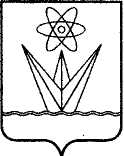 АДМИНИСТРАЦИЯЗАКРЫТОГО АДМИНИСТРАТИВНО – ТЕРРИТОРИАЛЬНОГО ОБРАЗОВАНИЯ  ГОРОДА  ЗЕЛЕНОГОРСКА КРАСНОЯРСКОГО КРАЯП О С Т А Н О В Л Е Н И ЕАДМИНИСТРАЦИЯЗАКРЫТОГО АДМИНИСТРАТИВНО – ТЕРРИТОРИАЛЬНОГО ОБРАЗОВАНИЯ  ГОРОДА  ЗЕЛЕНОГОРСКА КРАСНОЯРСКОГО КРАЯП О С Т А Н О В Л Е Н И ЕАДМИНИСТРАЦИЯЗАКРЫТОГО АДМИНИСТРАТИВНО – ТЕРРИТОРИАЛЬНОГО ОБРАЗОВАНИЯ  ГОРОДА  ЗЕЛЕНОГОРСКА КРАСНОЯРСКОГО КРАЯП О С Т А Н О В Л Е Н И ЕАДМИНИСТРАЦИЯЗАКРЫТОГО АДМИНИСТРАТИВНО – ТЕРРИТОРИАЛЬНОГО ОБРАЗОВАНИЯ  ГОРОДА  ЗЕЛЕНОГОРСКА КРАСНОЯРСКОГО КРАЯП О С Т А Н О В Л Е Н И ЕАДМИНИСТРАЦИЯЗАКРЫТОГО АДМИНИСТРАТИВНО – ТЕРРИТОРИАЛЬНОГО ОБРАЗОВАНИЯ  ГОРОДА  ЗЕЛЕНОГОРСКА КРАСНОЯРСКОГО КРАЯП О С Т А Н О В Л Е Н И Е23.03.2021г. Зеленогорскг. Зеленогорск№42-п